01.11.2023г. №90РОССИЙСКАЯ ФЕДЕРАЦИЯИРКУТСКАЯ ОБЛАСТЬБОХАНСКИЙ МУНИЦИПАЛЬНЫЙ РАЙОНМУНИЦИПАЛЬНОЕ ОБРАЗОВАНИЕ «ОЛОНКИ»АДМИНИСТРАЦИЯПОСТАНОВЛЕНИЕО ПРОЕКТЕ БЮДЖЕТА НА 2024 ГОД И ПЛАНОВЫЙ ПЕРИОД 2025-2026 ГОДЫРуководствуясь Федеральным законом от 06.10.2003 года №131-ФЗ «Об общих принципах организации местного самоуправления в Российской Федерации», Бюджетным Кодексом Российской Федерации, Положением «О бюджетном процессе муниципального образования «Олонки», утвержденным решением Думы муниципального образования «Олонки» от 28.11.2019 года №66 ПОСТАНОВЛЯЮ:1. Одобрить прилагаемый проект бюджета муниципального образования «Олонки» на 2024 год и плановый период 2025-2026 годы.2. Внести его на рассмотрение очередной сессии Думы муниципального образования «Олонки».3. Определить докладчиком начальника финансового отдела И.В.Соколову.Глава администрации муниципального образования «Олонки»						С.Н. НефедьевПриложение к постановлению администрации муниципального образования «Олонки» от 01.11.2023 г. №90РОССИЙСКАЯ ФЕДЕРАЦИЯИРКУТСКАЯ ОБЛАСТЬБОХАНСКИЙ МУНИЦИПАЛЬНЫЙ РАЙОНМУНИЦИПАЛЬНОЕ ОБРАЗОВАНИЕ «ОЛОНКИ»ДУМАПРОЕКТ РЕШЕНИЯО БЮДЖЕТЕ МУНИЦИПАЛЬНОГО ОБРАЗОВАНИЯ «ОЛОНКИ» НА 2024 ГОД И ПЛАНОВЫЙ ПЕРИОД 2025-2026 ГОДЫСтатья 1.Утвердить основные характеристики бюджета муниципального образования «Олонки» на 2024 год и плановый период 2025-2026 годы:прогнозируемый общий объем доходов бюджета в 2024 году – 28879,3 тыс. рублей, в том числе безвозмездные поступления – 21614,8 тыс. рублей; 2025 год – 25053,9 тыс. рублей, в том числе безвозмездные поступления – 17509,3 тыс. рублей; 2026 год – 25049,9 тыс. рублей, в том числе безвозмездные поступления – 17206,1 тыс. рублей; общий объем расходов бюджета в 2024 году составит – 29239,3 тыс. рублей; 2025 год – 25423,9 тыс. рублей, в том числе условно утвержденный расход – 596,1 тыс. рублей; 2026 год -  25439,9тыс. рублей, в том числе условно утвержденный расход – 1216,7 тыс. рублей;размер дефицита бюджета определен в соответствии со статьей 92.1 Бюджетного кодекса Российской Федерации - 2024 год в сумме 360,0 тыс. рублей (5,0% утвержденного общего годового объема доходов бюджета муниципального образования без учета утвержденного объема безвозмездных поступлений), 2025 год – 370,0 тыс. рублей 4,9% утвержденного общего годового объема доходов бюджета муниципального образования без учета утвержденного объема безвозмездных поступлений); 2026 год – 390,0 тыс. рублей (5,0% утвержденного общего годового объема доходов бюджета муниципального образования без учета утвержденного объема безвозмездных поступлений).Статья 2.Установить, что доходы бюджета муниципального образования, поступающие в 2024 году и плановом периоде 2025-2026 годы, формируются за счет:1) налоговых доходов, в том числе:а) доходов от региональных налогов в соответствии с нормативами, установленными Бюджетным кодексом Российской Федерации и региональным законодательством;б) доходов от федеральных налогов и сборов, в том числе налогов, предусмотренных специальными налоговыми режимами, в соответствии с нормативами, установленными Бюджетным кодексом Российской Федерации и Федеральным законом «О федеральном бюджете на  2024 год и плановый период 2025-2026 годы»;2) неналоговых доходов;3) штрафов и иных сумм принудительного изъятия4) безвозмездных поступлений.Статья 3. Установить нормативы отчислений федеральных налогов и сборов, региональных налогов (в части погашения задолженности прошлых лет по отдельным видам налогов, а так же, в части погашения задолженности по отмененным налогам и сборам) в местный бюджет на 2024 год и плановый период 2025-2026 годы – приложение №1 к настоящему РешениюСтатья 4.Установить прогнозируемые доходы бюджета на 2023 год и плановый период 2025-2026 годы по классификации доходов бюджетов Российской Федерации согласно приложению № 2 к настоящему Решению.Статья 5.Администраторы бюджета муниципального образования осуществляют в соответствии с законодательством Российской Федерации, Иркутской области, правовым актом муниципального образования «Олонки» контроль правильности исчисления, полнотой и своевременностью уплаты, начисления, учета, взыскания и принятия решений о возврате (зачете) излишне уплаченных (взысканных) платежей в местный бюджет, пеней и штрафов по ним.В случае изменения в 2024 году и плановом периоде 2025-2026 годах состава и (или) функций администраторов доходов местного бюджета администрация муниципального образования вправе вносить соответствующие изменения в состав закрепленных за ними кодов классификации доходов бюджетов с последующим внесением изменений в настоящее Решение.Статья 6.Установить источники внутреннего финансирования дефицита бюджета муниципального образования «Олонки» на 2024 год и плановый период 2025-2026 годы в соответствии со статьей 96 Бюджетного кодекса Российской Федерации - приложение №3 к настоящему Решению.Статья 7.1. Утвердить распределение бюджетных ассигнований по разделам и подразделам функциональной классификации расходов бюджета муниципального образования «Олонки» на 2024 год и плановый период 2025-2026 годы согласно приложению №4 к настоящему Решению.2. Утвердить ведомственную структуру расходов бюджета муниципального образования «Олонки» на 2024 год и плановый период 2025-2026 годы (по главным распорядителям средств бюджета, разделам, подразделам, целевым статьям (государственным программам Иркутской области, муниципальным программам и непрограммным направлениям деятельности), группам видов расходов классификации расходов бюджетов согласно приложению №5 к настоящему Решению.Статья 8.Установить, что в расходной части бюджета создается резервный фонд на 2024 год в размере 20,0 тыс. рублей, 2025 год – 20,0 тыс. рублей, 2026 год – 20,0 тыс. рублей.Статья 9.1. Утвердить объем бюджетных ассигнований дорожного фонда муниципального образования на 2024 год – 3527,5 тыс. рублей, 2025 год – 3634,6 тыс. рублей, 2026 год – 3760,8 тыс. рублей. 2. Установить, что средства дорожного фонда, не использованные в текущем финансовом году, направляются на строительство (реконструкцию), капитальный ремонт, ремонт автомобильных дорог общего пользования местного значения в соответствии с Положением о муниципальном дорожном фонде муниципального образования «Олонки» в 2024 году и плановом периоде 2025-2026 годы.Статья 10.Организация исполнения бюджета возлагается на финансовый орган. Исполнение бюджета организуется на основе сводной бюджетной росписи и кассового плана.Бюджет исполняется на основе единства кассы и подведомственности расходов.Кассовое обслуживание исполнения бюджета осуществляется Федеральным казначейством, посредством открытия счетов, через которые все кассовые операции по исполнению бюджета осуществляется ФК в соответствии с законодательством Российской Федерации и законодательством субъекта Федерации, на основании соглашения и на безвозмездной основе.Статья 11. В ходе исполнения настоящего Решения по представлению главных распорядителей средств местного бюджета администрацией муниципального образования «Олонки» вносятся изменения в:- в ведомственную, функциональную и экономическую структуры расходов местного бюджета - в случае передачи полномочий по финансированию отдельных учреждений, мероприятий или расходов;- в ведомственную, функциональную и экономическую структуру расходов местного бюджета – в случае передачи муниципальным поселением отдельных государственных полномочий органам исполнительной власти района;- в ведомственную, функциональную и экономическую структуру расходов местного бюджета -  в случае образования в ходе исполнения местного бюджета в 2024 году и плановом периоде 2025-2026 годах экономии по отдельным разделам, подразделам, целевым статьям, видам расходов и статьям экономической классификации расходов бюджетов Российской Федерации;- ведомственную, функциональную и экономическую структуру расходов местного бюджета – на суммы средств, направленных главными распорядителями средств местного бюджета на оплату исполнительных листов судебных органов в соответствии с Бюджетным кодексом Российской Федерации;- в иных случаях, установленных бюджетным законодательством Российской Федерации.Статья 12.Установить следующие дополнительные основания для внесения изменений в сводную бюджетную роспись бюджета:1) внесение изменений в установленном порядке в муниципальные программы в пределах общей суммы, утвержденной по соответствующей программе;2) в случае увеличения бюджетных ассигнований по отдельным разделам, подразделам, целевым статьям и группам видов расходов бюджета за счет бюджетных ассигнований на оказание муниципальных услуг - в пределах общей суммы, утвержденной соответствующему главному распорядителю средств, при условии, что увеличение бюджетных ассигнований по группе видов расходов бюджета не превышает 10 процентов;4) внесение изменений в Указания о порядке применения бюджетной классификации Российской Федерации, утверждаемые Министерством финансов Российской Федерации;5) ликвидация, реорганизация, изменение наименования органов государственной власти муниципального образования, бюджетных учреждений муниципального образования;6) перераспределение бюджетных ассигнований, предусмотренных главному распорядителю средств бюджета на предоставление бюджетным и автономным учреждениям Иркутской области субсидий на финансовое обеспечение выполнения ими муниципального задания и субсидий на иные цели, между разделами, подразделами и целевыми статьями расходов бюджета;7) распределение межбюджетных трансфертов бюджету муниципального образования постановлениями (распоряжениями) Правительства Российской Федерации, приказами федеральных органов государственной власти, поступление уведомлений по расчетам между бюджетами по межбюджетным трансфертам, а также уменьшение объемов бюджетных ассигнований по межбюджетным трансфертам, распределенных  бюджету муниципального образования в постановлениях (распоряжениях) Правительства Российской Федерации, приказах федеральных органов государственной власти, имеющих целевое назначение и утвержденных в настоящем Решении;8) перераспределение бюджетных ассигнований между разделами, подразделами, целевыми статьями, группами видов расходов бюджета на сумму средств, необходимых для выполнения условий софинансирования, установленных для получения межбюджетных трансфертов, предоставляемых местному бюджету из бюджетов бюджетной системы Российской Федерации в форме субсидий, в том числе путем введения новых кодов классификации расходов областного бюджета - в пределах объема бюджетных ассигнований, предусмотренных соответствующему главному распорядителю средств бюджета муниципального образования;9) сокращение предоставления межбюджетных трансфертов (за исключением субвенций) местным бюджетам в соответствии с пунктом 5 статьи 136 Бюджетного кодекса Российской Федерации.Статья 13.Установить, что остатки средств бюджета на начало текущего финансового года в объеме до 100 процентов могут направляться на покрытие временных кассовых разрывов, возникающих при исполнении бюджета.Неиспользованные в 2023 году целевые средства, переданные из других бюджетов бюджетной системы в бюджет муниципального образования «Олонки», подлежат использованию в 2024 году и в плановом периоде на те же цели.Неиспользованные целевые средства, потребность в которых в 2024 и последующих годах отсутствует, подлежат возврату.Статья 14.В целях обеспечения финансовой дисциплины муниципального образования и в соответствии с условиями предоставления бюджетных кредитов на финансирование временного кассового разрыва согласно Приказу Министерства финансов РФ от 01 июля 2002 года №135, установить, что приоритетными направлениями расходов являются следующие:1. оплата труда работников администрации и подведомственных учреждений с начислениями на нее;2. оплата электроэнергии и коммунальных услуг;3. оплата услуг связи;4. реализация программ Иркутской области и муниципальных программ.Статья 15.Бюджетные учреждения, находящиеся в ведении органов местного самоуправления муниципального образования и финансируемыми за счет средств местного бюджета, получающие доход от предпринимательской и иной приносящей доход деятельности, обязаны предоставлять оперативную отчетность в финансовый отдел администрации муниципального образования «Олонки».Статья 16.1. Установить, что заключение и оплата договоров получателями бюджетных средств бюджетными учреждениями и органами местного самоуправления муниципального образования, исполнение которых осуществляется за счет средств местного бюджета, производятся в переделах утвержденной экономической классификациями расходов местного бюджета и с учетом принятых и неисполненных обязательств.2. Обязательства, вытекающие из договоров, исполнение которых осуществляется за счет средств местного бюджета, принятые бюджетными учреждениями и органами местного самоуправления муниципального образования сверх утвержденных им лимитов бюджетных обязательств, не подлежат оплате за счет средств местного бюджета в 2024 году и плановом периоде.3. Договор, заключенный бюджетными учреждениями или органам местного самоуправления муниципального образования с нарушением требований настоящей статьи, либо его часть, устанавливающая повышенные обязательства местного бюджета, подлежат признанию недействительными по иску вышестоящей организации или финансового органа администрации муниципального образования.4. Утвердить перечень денежных средств, предоставляемых из бюджета МО «Олонки», подлежащих казначейскому сопровождению. Установить, что казначейскому сопровождению подлежат следующие целевые средства:1) авансовые платежи и расчеты по муниципальным контрактам о поставке товаров, выполнении работ, оказании услуг, заключаемым на сумму 50 000,0 тысяч рублей и более;2) авансовые платежи и расчеты по контрактам (договорам) о поставке товаров, выполнении работ, оказании услуг, заключаемым на сумму 50 000,0 тысяч рублей и более бюджетными учреждениями муниципального образования «Олонки», лицевые счета которым открыты в территориальном органе Управления федерального казначейства по Иркутской области, источником финансового обеспечения которых являются субсидии, предоставляемые в соответствии с абзацем вторым пункта 1 статьи 78.1 и статьей 78.2 Бюджетного кодекса Российской Федерации;3) авансовые платежи и расчеты по контрактам (договорам) о поставке товаров, выполнении работ, оказании услуг, заключаемым исполнителями и соисполнителями в рамках исполнения указанных в пунктах 1, 2 настоящей статьи муниципальных контрактов (контрактов (договоров)) о поставке товаров, выполнении работ, оказании услуг.В случаях, предусмотренных настоящим Решением, Управление Федерального казначейства по Иркутской области осуществляет казначейское сопровождение средств бюджета муниципального образования «Олонки» с последующим подтверждением их использования в соответствии с условиями и (или) целями, установленными при предоставлении указанных средств (далее – целевые средства).Статья 17.Рекомендовать бюджетным учреждениям, находящимся в ведении органов местного самоуправления муниципального образования и финансируемыми за счет средств местного бюджета средства от предпринимательской и иной приносящей доход деятельности, погашение кредиторской задолженности и муниципального долга производить на основе проведенной инвентаризации задолженности.Статья 18. Предоставления бюджетных кредитов (ссуд) из местного бюджета не допускается.Статья 19.Установить, что в течение 2024 года и в плановом периоде государственные гарантии администрации муниципального образования «Олонки» под обязательства местного бюджета не предоставляются.Статья 20. Утвердить программу внутренних заимствований муниципального образования «Олонки» на 2024 год и плановый период 2025-2026 годы согласно приложению №6 к настоящему Решению.Статья 21. Утвердить верхний предел муниципального  внутреннего долга муниципального образования «Олонки»:по состоянию на 1 января 2025 года в размере 360,0 тыс. рублей, в том числе верхний предел долга по муниципальным гарантиям – 0 тыс. рублей;по состоянию на 1 января 2026 года в размере 730,0 тыс. рублей, в том числе верхний предел долга по муниципальным гарантиям муниципального образования «Олонки»– 0 тыс. рублей;по состоянию на 1 января 2027 года в размере 1120,0 тыс. рублей, в том числе верхний предел долга по муниципальным гарантиям муниципального образования «Олонки»– 0 тыс. рублей;Статья 22.Настоящее Решение вступает в силу со дня его официального опубликования в печатном издании муниципального образования «Олонки», но не ранее 1 января 2024 года. Председатель Думы,Глава муниципального образования «Олонки» 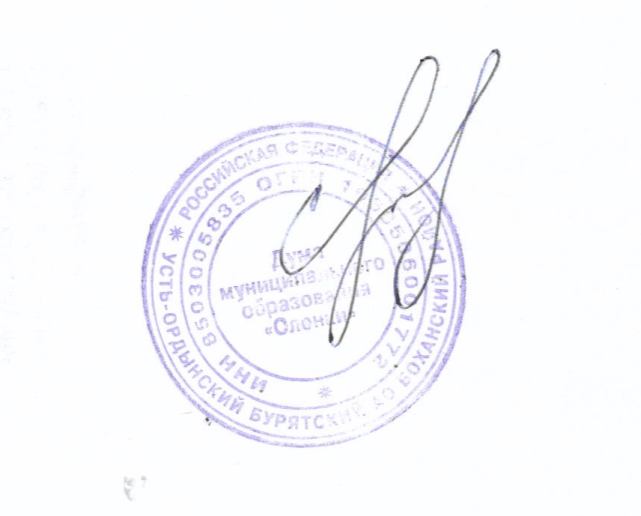 С.Н. Нефедьевприложение №1к проекту решения Думы муниципального образования "Олонки"«О бюджете муниципального образования «Олонки» на 2024 год и плановый период 2025 и 2026 годы»Нормативы распределения доходов между бюджетами бюджетной системы Российской Федерации на 2024 год и на плановый период 2025 и 202 годовприложение №2к проекту решения Думы муниципального образования "Олонки"«О бюджете муниципального образования «Олонки» на 2024 год и плановый период 2025 и 2026 годы»Прогнозируемые доходы бюджета МО "Олонки" на 2024 год и плановый период 2025-2026 годыТыс.рублейприложение №3к  проекту решения Думы муниципального образования "Олонки"«О бюджете муниципального образования «Олонки» на 2024 год и плановый период 2025 и 2026 годы»Источники внутреннего финансирования дефицита бюджета муниципального образования "Олонки" на 2024 год и плановый период 2025 и 2026 годытыс.рубприложение №4к проекту решения Думы муниципального образования "Олонки"«О бюджете муниципального образования «Олонки» на 2024 год и плановый период 2025 и 2026 годы»Распределение расходов по разделам и подразделам функциональной классификации расходов бюджета муниципального образования "Олонки" на 2024 год и плановый период 2025 и 2026 годытыс.рубприложение №5к проекту решения Думы муниципального образования "Олонки"«О бюджете муниципального образования «Олонки» на 2024 год и плановый период 2025 и 2026 годы»Ведомственная структура расходов бюджета муниципального образования "Олонки" на 2024 год и плановый период 2025-2026 годыприложение №6к решению Думы муниципального образования "Олонки"«О бюджете муниципального образования «Олонки» на 2024 год и плановый период 2025 и 2026 годы»Программа муниципальных внутренних заимствований муниципального образования "Олонки" на 2024 год и плановый период 2025-2026 годыПояснительная записка к решению Думы муниципального образования «Олонки» «О бюджете муниципального образования «Олонки» на 2024 год и плановый период 2025 и 2026 годы»1. Субъект правотворческой инициативы: решение Думы муниципального образования «Олонки» «О бюджете на 2024 год и плановый период 2025 и 2026 годы» (далее – Решение) разработан финансовым отделом администрации муниципального образования «Олонки» и вносится на рассмотрение Думы муниципального образования «Олонки».2. Правовое основание принятия Решения: Статья 11 Бюджетного кодекса Российской Федерации, статьи 24, 52, 58 Устава муниципального образования «Олонки», «Положение о бюджетном процессе в муниципальном образовании «Олонки» (утверждено Решением Думы муниципального образования «Олонки» 28.11.2019г. №66).3. Состояние правового регулирования в данной сфере обоснование целесообразности принятия: Решения «О бюджете на 2024 год и плановый период 2025 и 2026 годы» подготовлен в соответствии с требованиями Бюджетного кодекса Российской Федерации.4. Предмет правового регулирования и основные правовые предписания: Предметом правового регулирования Решения является утверждение параметров бюджета муниципального образования «Олонки» на 2024 год и плановый период 2025 и 2026 годы.5. Перечень органов и организаций, с которыми правовой акт муниципального образования «Олонки» согласован: Решение прошло все необходимые согласования.6. Иные сведения: Иные сведения представляют собой описание подходов и принципов, примененных при формировании доходов  бюджета, описание наиболее значимых расходов  бюджета, а также параметры муниципального долга и структуры источников внутреннего финансирования дефицита бюджета на 2024 год и на плановый период 2025 и 2026 годы.Решение подготовлено в соответствии с требованиями Бюджетного кодекса Российской Федерации и «Положения о бюджетном процессе в муниципальном образовании «Олонки» (утверждено Решением Думы муниципального образования «Олонки» 28.11.2019 №66), а также с учетом положений Основных направлений бюджетной политики на 2024 год и плановый период 2025 и 2026 годы, используемых при составлении федерального бюджета, положения Послания Президента Российской Федерации Федеральному Собранию Российской Федерации от 21 апреля 2021 года, указов Президента Российской Федерации от 7 мая 2012 года, положения Указа Президента Российской Федерации от 7 мая 2018 г. N204 "О национальных целях и стратегических задачах развития Российской Федерации на период до 2024 года", программа повышения эффективности управления общественными (государственными и муниципальными) финансами на период до 2024 года, государственных программ Российской Федерации (далее-государственные программы) и иные документов государственного стратегического планирования, государственных программ Иркутской области (программ) и иных документов государственного стратегического планирования.Формирование основных параметров бюджета муниципального образования «Олонки» на 2024 год и на плановый период 2025 и 2026 годы осуществлено в соответствии с требованиями действующего бюджетного и налогового законодательства с учетом планируемых с 2024 года изменений. Также учтены ожидаемые параметры исполнения бюджета муниципального образования «Олонки» в 2023 году, основные параметры Стратегии социально-экономического развития Иркутской области и муниципального образования «Олонки» на 2022 год и на период до 2030 года.Основные параметры бюджета муниципального образования «Олонки» на 2024 год и плановый период 2025 и 2026 годы сформированы в следующих объемах и представлены в таблице 1.Основные параметры  бюджета муниципального образования «Олонки» на 2024 год и плановый период 2025 и 2026 годы(тыс. рублей)ДОХОДЫ БЮДЖЕТАПри подготовке прогноза доходов на 2024 год и плановый период 2025 и 2026 годы учтены положения Федерального законодательства о внесении изменений в Бюджетный кодекс Российской Федерации и отдельные законодательные акты Российской Федерации, в части изменения нормативов зачисления доходов в бюджеты бюджетной системы Российской Федерации, а также установления дифференцированных нормативов отчислений в местные бюджеты от акцизов на нефтепродукты, о внесении изменений в отдельные законодательные акты Российской Федерации в связи с совершенствованием правового положения государственных (муниципальных) учреждений (в части увеличения с 72 до 100 процентов норматива зачисления акцизов на нефтепродукты в бюджеты субъектов Российской Федерации), Федерального закона №605370-6 «О внесении изменений в Налоговый кодекс Российской Федерации и иные законодательные акты Российской Федерации» (в части индексации ставок акцизов), Закона Иркутской области от 22 октября 2013 года №74-ОЗ «О межбюджетных трансфертах и нормативах отчислений доходов в местные бюджеты» (в части нормативов отчислений налогов в местные бюджеты). Прогноз доходов бюджета муниципального образования «Олонки» на 2024 год и плановый период 2025 и 2026 годы осуществлен на основании Стратегии социально-экономического развития Иркутской области и муниципального образования «Олонки» на 2022 год и на период до 2030 года.Основные характеристики прогноза поступлений доходов в бюджет муниципального образования на 2024 год и плановый период с учетом изменения бюджетного и налогового законодательства представлены в таблице 2.Показатели поступления доходов в бюджет в 2021 году, оценка 2022 года, 2023год и плановый период с учетом изменения бюджетного и налогового законодательства                                           (тыс. рублей)Доходы местного бюджета на 2024 год и плановый период 2025 и 2026 годы запланированы в сумме 28879,3 тыс. рублей, 25053,9 тыс. рублей, 25049,9 тыс. рублей соответственно.В 2024 году и плановом периоде запланирован рост неналоговых и налоговых доходов в пределах 6-8 % ежегодно. Прогнозируемое снижение безвозмездных поступлений на 2024 год и на плановый период обусловлено тем, что в проекте Областного закона «Об областном бюджете на 2024 год и плановый период» объем межбюджетных трансфертов не полностью распределен между бюджетами субъектов. Таким образом, в дальнейшем, в процессе исполнения областного бюджета, будет осуществляться распределение межбюджетных трансфертов бюджетам субъектов, и, соответственно, с учетом распределения указанных выше средств, будет уточнены параметры местного бюджета по безвозмездным поступлениям.ОСОБЕННОСТИ  ПЛАНИРОВАНИЯ ПОСТУПЛЕНИЙ В  БЮДЖЕТ ПО ОТДЕЛЬНЫМ ВИДАМ ДОХОДОВНалог на доходы физических лицПоступления налога на доходы физических лиц на 2024 год и плановый период запланированы на основе прогнозируемых поступлений 2023 года с учетом индекса потребительских цен, темпа роста фонда заработной платы на 2024 год и плановый период в соответствии с прогнозом социально-экономического развития Иркутской области и муниципального образования «Олонки».На территории муниципального образования «Олонки» 40 зарегистрированных и действующих субъектов малого и среднего предпринимательства, включая ООО, ИП, ИП глав КФХ. Что позитивно сказывается на социально-эконмическом развитии села и в т.ч. состоянии налогооблагаемой базы.В ходе прогнозирования учтена складывающаяся в течение 2023 года и планируемая к сохранению в 2024-2026 годах дополнительная передача в местные бюджеты 8 процентов от налога на доходы физических лиц сверх минимального уровня, установленного Бюджетным кодексом Российской Федерации.  Прогноз поступления в 2024 году составляет — 1520,0 тыс. рублей, 2025 год – 1572,0 тыс. рублей, 2026 год – 1624,0 тыс. рублей..Налоги на совокупный доходПоступления по единому сельскохозяйственному налогу запланированы с учетом увеличения количества зарегистрированных КФХ на территории муниципального образования. В 2013 году плательщиком ЕСХ было одно юридическое лицо, в 2023 году количество КФХ составляет — 2. Налог на имущество физических лицПрогноз поступлений по налогу на имущество физических лиц на 2024 год и плановый период осуществлен с учетом изменений, вносимых федеральным законом №284-ФЗ от 04.10.14 в методику расчета налогооблагаемой базы по данному виду налога и введением в действие единого имущественного налога. План на 2024 год и плановый период — 250,0тыс. рублей, 300,0 тыс. рублей, 350,0 тыс. рублей соответственно. Рост объема поступлений обусловлен большой активностью граждан в оформлении в собственность объектов недвижимости и растущими темпами строительства жилья и объектов социальной инфраструктуры, увеличение налогооблагаемой базы в связи с введением кадастровой оценки.Земельный налогПрогноз поступлений земельного налога в 2024 году и плановом периоде осуществлен с учетом изменений, вносимых федеральным законом №284-ФЗ от 04.10.14 в методику расчета налогооблагаемой базы по данному виду налога и введением в действие единого имущественного налога, и предстоящим ростом количества собственников земли. Земельный налог с организаций, обладающих земельными участками, расположенными в границах поселений, в доход бюджета по оценке 2024 года — 1200,0 тыс. рублей (2025 г- 1250,0 тыс. рублей, 2026 год – 1300,0 тыс. рублей). Земельный налог с физических лиц -  поступления составят 2024 год — 500,0 тыс. рублей, 2025 год – 510,0, 2026 год – 520,0 тыс. рублей соответственно. 	Доходы от использования имуществаДоходы от использования имущества, находящегося в государственной и муниципальной собственности, получаемые в виде арендной платы за земельные участки планируются 2024 год — 51,0 тыс. рублей, 2025 год – 51,0 тыс. рублей, 2026 год – 51,0 тыс. рублей. Доходы от продажиДоходы от продажи земельных участков и имущества запланированы в размере 55,0 тыс. рублей в 2024 году, 55,0 тыс. рублей в 2025 году, 55,0 тыс. рублей в 2026 году.Государственная пошлинаРасчет прогноза поступления государственной пошлины в местный бюджет осуществлен на основании информации главных администраторов доходов и составит на 2024-2026 годы 5,0 тыс. рублей.Прочие неналоговые доходыПрогноз поступления неналоговых доходов в бюджет муниципального образования «Олонки» осуществлен на основании информации главных администраторов доходов о прогнозируемом поступлении доходов и составит на 2024 год и плановый период в размере 150,0 тыс. рублей, 160,0 тыс. рублей, 170,0 тыс. рублей соответственно. Безвозмездные перечисленияОбъем безвозмездных поступлений в бюджет муниципального образования «Олонки» на 2024 год и на плановый период 2025 и 2026 годы, представленный в таблице 2, определен в соответствии с проектом закона Иркутской области «Об областном бюджете на 2024 год и плановый период 2025 и 2026 годы» Прогнозируемое снижение безвозмездных поступлений в местный бюджет обусловлено наличием нераспределенных среди субъектов области в соответствии с проектом областного бюджета на 2024 годы некоторых видов межбюджетных трансфертов.РАСХОДЫ БЮДЖЕТАПланирование бюджетных ассигнований бюджета муниципального образования «Олонки» по расходам на 2024 год и плановый период осуществлялось с учетом единых подходов в соответствии с порядком и методикой планирования бюджетных ассигнований.Для расчета бюджетных ассигнований на 2024 год и плановый период в качестве «базовых» приняты объемы, утвержденные Решением Думы о бюджете на 2023 год с изменениями и дополнениями, с учетом уточнений и исключения разовых («не длящихся») расходов.Вместе с тем, учитывая необходимость обеспечения сбалансированности местного бюджета и сохранения муниципального долга на экономически безопасном уровне были проведены мероприятия по оптимизации расходов. В условиях жестких финансовых ограничений главным распорядителям средств бюджета было предоставлено право, произвести перераспределение доведенных предельных объемов бюджетных ассигнований, в том числе и между получателями бюджетных средств, в целях финансового обеспечения приоритетных направлений стратегии социально-экономического развития муниципального образования «Олонки».Прогнозная оценка расходов бюджета муниципального образования «Олонки» на 2024 год и плановый период составляет 29236,3 тыс. рублей, 25423,9 тыс. рублей, 25439,9 тыс. рублей соответственно. Формирование расходов бюджета на 2024 год и плановый период произведено на основании расчетов, планов ФХД, заявок главных распорядителей бюджетных средств, в соответствии с порядком и методикой планирования бюджетных ассигнований бюджета. Проектировки расходов бюджета рассчитывались на основе действующего законодательства Российской Федерации и области с учетом разграничения расходных полномочий. Предусмотренные ассигнования обеспечат выполнение государственных муниципальных услуг, мер социальной поддержки не ниже уровня 2023 года. Расходная часть Решения о бюджете ориентирована на реализацию приоритетных направлений, в т.ч. реализация указов Президента Российской Федерации от 7 мая 2012 года и в первую очередь решение задач по повышению заработной платы отдельным категориям работников бюджетной сферы, выполнение социальных обязательств перед населением в соответствии с планом СЭР сельского поселения.Раздел 01 «Общегосударственные вопросы»По разделу «Общегосударственные вопросы» отражаются расходы на функционирование высшего должностного лица муниципального образования, функционирование законодательных (представительных) органов государственной власти, высших органов исполнительной власти субъектов Российской Федерации, расходы на обслуживание государственного долга и другие общегосударственные вопросы. Общий объем приятых расходов по указанному разделу составит в 2024 году 7831,6 тыс. рублей, в 2025 году – 6651,6 тыс. рублей, 2026 год – 6972,2 тыс. рублей. В связи с дефицитом средств расходы на содержание ОМСУ сведены к самому низкому возможному уровню, что будет являться препятствием в обеспечении полноценного и качественного исполнения полномочий.Расходы на содержание Главы муниципального образования – в пределах норматива - 100% плановой суммы. Норматив установлен в соответствии с Постановлением Правительства Иркутской области от 27.11.2017 №599-пп в редакции от 11 марта 2020 года.Расходы на оплату труда органа местного самоуправления с учетом социального налога запланированы в бюджете на 2024 год в размере – 54%, расходы на оплату эл/энергии – 800%, оплата услуг связи 100%.Подраздел 11 «Резервные фонды» определен объем резервного фонда администрации на 2024 год и плановый период в сумме 20 тыс. рублей ежегодно.Подраздел 13 «Другие общегосударственные вопросы», финансовое обеспечение расходов которого производится за счет субвенций областного бюджета - сумма расходов составляет 0,7 тыс. рублей на 2024 год и плановый период ежегодно.Раздел 02 «Национальная оборона» Планируемые расходы бюджета муниципального образования «Олонки» на 2024 год на проведение мобилизационной и вневойсковой подготовки, подраздел 03 – осуществление первичного воинского учета на территориях, где отсутствуют военные комиссариаты, предусмотрены в сумме 456,9 тыс. рублей, 2025 год – 473,9 тыс. рублей, 2026 год – 0,0 тыс. рублей.Раздел 04 «Национальная экономика»По подразделу 01 планируются расходы по переданным областным полномочиям по водоотведению и водоснабжению за счет субвенций из областного бюджета по 65,8 тыс. рублей на 2024 и плановый период ежегодно.По подразделу 09 будут произведены расходы по муниципальной программе «Муниципальные дорожные фонды» (формирующегося за счет отчислений от уплаты акцизов на нефтепродукты и продукты их переработки) в сумме: 2024 год — 3527,5 тыс. рублей, 2025 год – 3634,6 тыс. рублей, 2026 год – 3760,8 тыс. рублей. Прогноз поступлений акцизов на текущий год и плановый период составляет 100% от ожидаемой оценки 2023 года. Остаток целевых средств прошлых периодов будет направлен на те же цели.Раздел 05 «Жилищно-коммунальное хозяйство»По подразделу 02 «Коммунальное хозяйство» расходы бюджета муниципального образования «Олонки» в 2024 году по данному разделу составят 857,0 тыс. рублей, 1011,2 тыс. рублей 2025 год, 711,4 тыс. рублей 2026 год.Раздел 08 «Культура, кинематография, средства массовой информации»По подразделу 01 «Культура», является для муниципального образования самым финансовоёмким. Субсидии муниципальным бюджетным учреждениям, находящимся в ведении администрации муниципального образования «Олонки» на выполнение муниципального задания запланированы на 2024 год в сумме 15000,0 тыс. рублей, 2025 год – 12089,3 тыс. рублей, 2026 год –12432,2 тыс. рублей. В бюджете предусмотрены расходы в объеме 80% от потребности. В связи с дефицитом средств расходы на содержание ОМСУ сведены к самому низкому возможному уровню, что будет являться препятствием в обеспечении полноценного и качественного исполнения полномочий. Так же не в полном объеме запланировано финансовое обеспечение выполнения муниципального задания муниципальными бюджетными учреждениями культуры, что так же может отрицательно сказаться на выполнении муниципальных услуг (объеме).ИСТОЧНИКИ ФИНАНСИРОВАНИЯ ДЕФИЦИТА БЮДЖЕТАИсходя из запланированных доходов и расходов бюджета муниципального образования «Олонки», учитывая прогнозируемый объем доходов, в соответствии с нормами Бюджетного кодекса РФ, дефицит бюджета рассчитан в размере размер дефицита бюджета определен в соответствии со статьей 92.1 Бюджетного кодекса Российской Федерации - 2024 год в сумме 360,0 тыс. рублей (5,0% утвержденного общего годового объема доходов бюджета муниципального образования без учета утвержденного объема безвозмездных поступлений), 2025 год – 370,0 тыс. рублей 4,9% утвержденного общего годового объема доходов бюджета муниципального образования без учета утвержденного объема безвозмездных поступлений); 2026 год – 390,0 тыс. рублей (5,0% утвержденного общего годового объема доходов бюджета муниципального образования без учета утвержденного объема безвозмездных поступлений).При установленных параметрах бюджета верхний предел муниципального долга составит:на 1 января 2025 года 2500,0 тыс. рублей, на 1 января 2026 года – 2500,0 тыс. рублей, на 1 января 2027 года – 2500,0 тыс. рублей.Начальник финансового отдела администрации муниципального образования «Олонки»     				Соколова И.В.Наименование кода бюджетной классификации Российской ФедерацииКод бюджетной классификации Российской ФедерацииНормативы распределения1Наименование кода бюджетной классификации Российской ФедерацииКод бюджетной классификации Российской ФедерацииБюджеты городских и сельских поселенийДоходы от использования имущества, находящегося в государственной и муниципальной собственности000 1 11 00000 00 0000 000Доходы, получаемые в виде арендной платы, а также средства от продажи права на заключение договоров аренды за земли, находящиеся в собственности сельских поселений (за исключением земельных участков муниципальных бюджетных и автономных учреждений)000 1 11 05025 10 0000 120100Доходы от сдачи в аренду имущества, находящегося в оперативном управлении органов управления сельских поселений и созданных ими учреждений (за исключением имущества муниципальных бюджетных и автономных учреждений)000 1 11 05035 10 0000 120100ДОХОДЫ ОТ ПРОДАЖИ МАТЕРИАЛЬНЫХ И НЕМАТЕРИАЛЬНЫХ АКТИВОВ000 1 14 00000 00 0000 000Доходы от реализации иного имущества, находящегося в собственности сельских поселений (за исключением имущества муниципальных бюджетных и автономных учреждений, а также имущества муниципальных унитарных предприятий, в том числе казенных), в части реализации основных средств по указанному имуществу000 1 14 02052 10 0000 430100Доходы от продажи земельных участков, находящихся в собственности сельских поселений (за исключением земельных участков муниципальных бюджетных и автономных учреждений)000 1 14 06025 10 0000 430100ШТРАФЫ, САНКЦИИ, ВОЗМЕЩЕНИЕ УЩЕРБА000 1 16 00000 00 0000 000Административные штрафы, установленные законами субъектов Российской Федерации об административных правонарушениях, за нарушение муниципальных правовых актов000 1 16 02020 02 0000 140100ПРОЧИЕ НЕНАЛОГОВЫЕ ДОХОДЫ000 1 17 00000 00 0000 000Невыясненные поступления, зачисляемые в бюджеты сельских поселений000 1 17 01050 10 0000 180100Прочие неналоговые доходы бюджетов сельских поселений000 1 17 05050 10 0000 1801001 Нормативы распределения установлены от общей суммы поступлений по видам доходов, подлежащим зачислению в бюджет субъекта Российской Федерации.1 Нормативы распределения установлены от общей суммы поступлений по видам доходов, подлежащим зачислению в бюджет субъекта Российской Федерации.1 Нормативы распределения установлены от общей суммы поступлений по видам доходов, подлежащим зачислению в бюджет субъекта Российской Федерации.1 Нормативы распределения установлены от общей суммы поступлений по видам доходов, подлежащим зачислению в бюджет субъекта Российской Федерации.2 Распределение доходов по всем статьям и подстатьям соответствующих подгруппы и элемента кода вида доходов и кода подвида доходов осуществляется по нормативам, указанным в группировочном коде бюджетной классификации.       2 Распределение доходов по всем статьям и подстатьям соответствующих подгруппы и элемента кода вида доходов и кода подвида доходов осуществляется по нормативам, указанным в группировочном коде бюджетной классификации.       2 Распределение доходов по всем статьям и подстатьям соответствующих подгруппы и элемента кода вида доходов и кода подвида доходов осуществляется по нормативам, указанным в группировочном коде бюджетной классификации.       2 Распределение доходов по всем статьям и подстатьям соответствующих подгруппы и элемента кода вида доходов и кода подвида доходов осуществляется по нормативам, указанным в группировочном коде бюджетной классификации.       код бюджетнойдоходыплан       план       план       классификации РФ2024 год2025 год2026 год12345000 0 00 00000 00 0000 000ИТОГО ДОХОДОВ28879,325053,925049,9000 1 00 00000 00 0000 000Налоговые и неналоговые доходы7264,57544,67843,8182 1 00 00000 00 0000 000Налоговые доходы7004,57274,67563,8182 1 01 02000 01 0000 110Налог на доходы физических лиц1520,01572,01624,0182 1 01 02010 01 0000 110Налог на доходы физических лиц с доходов, источником которых является налоговый агент, за исключением доходов, в отношении которых исчисление и уплата налога осуществляются в соответствии со статьями 227, 227.1 и 228 Налогового кодекса Российской Федерации (сумма платежа (перерасчеты, недоимка и задолженность по соответствующему платежу, в том числе по отмененному)1500,01550,01600,0182 1 01 02020 01 0000 110Налог на доходы физических лиц с доходов, полученных от осуществления деятельности физическими лицами, зарегистрированными в качестве индивидуальных предпринимателей, нотариусов, занимающихся частной практикой, адвокатов, учредивших адвокатские кабинеты, и других лиц, занимающихся частной практикой в соответствии со статьей 227 Налогового кодекса Российской Федерации (сумма платежа (перерасчеты, недоимка и задолженность по соответствующему платежу, в том числе по отмененному)10,011,012,0182 1 01 02030 01 0000 110Налог на доходы физических лиц с доходов, полученных физическими лицами в соответствии со статьей 228 Налогового кодекса Российской Федерации (сумма платежа (перерасчеты, недоимка и задолженность по соответствующему платежу, в том числе по отмененному)5,06,07,0182 1 01 02040 01 0000 110Налог на доходы физических лиц в виде фиксированных авансовых платежей с доходов, полученных физическими лицами, являющимися иностранными гражданами, осуществляющими трудовую деятельность по найму у физических лиц на основании патента в соответствии со статьей 227.1 Налогового кодекса Российской Федерации.10,011,012,0182 1 03 02000 01 0000 110Доходы от уплаты акцизов3527,53634,63760,8182 1 03 02231 01 0000 110Доходы от уплаты акцизов на дизельное топливо, подлежащие распределению между бюджетами субъектов Российской Федерации и местными бюджетами с учетом установленных дифференцированных нормативов отчислений в местные бюджеты (по нормативам, установленным Федеральным законом о федеральном бюджете в целях формирования дорожных фондов субъектов Российской Федерации)1839,71891,01959,0182 1 03 02241 01 0000 110Доходы от уплаты акцизов на моторные масла для дизельных и (или) карбюраторных (инжекторных) двигателей, подлежащие распределению между бюджетами субъектов Российской Федерации и местными бюджетами с учетом установленных дифференцированных нормативов отчислений в местные бюджеты (по нормативам, установленным Федеральным законом о федеральном бюджете в целях формирования дорожных фондов субъектов Российской Федерации)8,89,910,4182 1 03 02251 01 0000 110Доходы от уплаты акцизов на автомобильный бензин, подлежащие распределению между бюджетами субъектов Российской Федерации и местными бюджетами с учетом установленных дифференцированных нормативов отчислений в местные бюджеты (по нормативам, установленным Федеральным законом о федеральном бюджете в целях формирования дорожных фондов субъектов Российской Федерации)1907,61968,82040,3182 1 03 02261 01 0000 110Доходы от уплаты акцизов на прямогонный бензин, подлежащие распределению между бюджетами субъектов Российской Федерации и местными бюджетами с учетом установленных дифференцированных нормативов отчислений в местные бюджеты (по нормативам, установленным Федеральным законом о федеральном бюджете в целях формирования дорожных фондов субъектов Российской Федерации)-228,6-235,1-248,9182 1 05 00000 00 0000 000Налоги на совокупный доход2,03,04,0182 1 05 03010 01 0000 110Единый сельскохозяйственный налог  (сумма платежа (перерасчеты, недоимка и задолженность по соответствующему платежу, в том числе по отмененному)2,03,04,0182 1 06 00000 00 0000 000Налоги на имущество1950,02060,02170,0182 1 06 01000 00 0000 110Налог на имущество физических лиц250,0300,0350,0182 1 06 01030 10 0000 110Налог на имущество физических лиц, взимаемый по ставкам, применяемым к объектам налогообложения, расположенным в границах сельских поселений (сумма платежа (перерасчеты, недоимка и задолженность по соответствующему платежу, в том числе по отмененному)250,0300,0350,0182 1 06 06000 00 0000 110Земельный налог1700,01760,01820,0182 1 06 06033 10 0000 110Земельный налог с организаций, обладающих земельным участком, расположенным в границах сельских поселений (сумма платежа (перерасчеты, недоимка и задолженность по соответствующему платежу, в том числе по отмененному)1200,01250,01300,0182 1 06 06043 10 1000 110Земельный налог с физических лиц, обладающих земельным участком, расположенным в границах сельских поселений (сумма платежа (перерасчеты, недоимка и задолженность по соответствующему платежу, в том числе по отмененному)500,0510,0520,0251 1 00 00000 00 0000 000Государственная пошлина5,05,05,0251 1 08 04020 01 1000 110Государственная пошлина за совершение нотариальных действий должностными лицами органов местного самоуправления, уполномоченными в соответствии с законодательными актами Российской Федерации на совершение нотариальных действий5,05,05,0251 1 11 00000 00 0000 000Доходы от использования имущества, находящегося в государственной и муниципальной собственности51,051,051,0251 1 11 05025 10 0000 120Доходы, получаемые в виде арендной платы, а также средства от продажи права на заключение договоров аренды за земли, находящиеся в собственности сельских поселений (за исключением земельных участков муниципальных бюджетных и автономных учреждений)50,050,050,0251 1 11 05035 10 0000 120Доходы от сдачи в аренду имущества, находящегося в оперативном управлении органов управления сельских поселений и созданных ими учреждений (за исключением имущества муниципальных бюджетных и автономных учреждений)1,01,01,0251 1 14 00000 00 0000 000Доходы от продажи материальных и нематериальных активов55,055,055,0251 1 14 02052 10 0000 410Доходы от реализации иного имущества, находящегося в собственности сельских поселений (за исключением имущества муниципальных бюджетных и автономных учреждений, а также имущества муниципальных унитарных предприятий, в том числе казенных), в части реализации основных средств по указанному имуществу5,05,05,0251 1 14 06025 10 0000 430Доходы от продажи земельных участков, находящихся в собственности сельских поселений (за исключением земельных участков муниципальных бюджетных и автономных учреждений)50,050,050,0251 1 16 02000 00 0000 140Прочие поступления от денежных взысканий (штрафов) и иных сумм в возмещение ущерба.4,04,04,0251 1 16 02020 02 0000 140Административные штрафы, установленные законами субъектов Российской Федерации об административных правонарушениях, за нарушение муниципальных правовых актов4,04,04,0251 1 17 00000 00 0000 000Прочие неналоговые доходы150,0160,0170,0251 1 17 05050 10 0000 180Прочие неналоговые доходы бюджетов сельских поселений150,0160,0170,0145 2 02 00000 00 0000 150Безвозмездные поступления от других бюджетов бюджетной системы РФ21614,817509,317206,1145 2 02 16001 10 0000 150Дотации бюджетам сельских поселений на выравнивание бюджетной обеспеченности из бюджетов муниципальных районов20052,915930,416101,1145 2 02 29999 10 0000 150Прочие субсидии бюджетам сельских поселений 1038,51038,51038,5145 2 02 30024 10 0000 150Субвенции бюджетам сельских поселений на выполнение передаваемых полномочий субъектов Российской Федерации, в т.ч.66,566,566,5145 2 02 30024 10 0000 150Осуществление областного государственного полномочия по определения по определению перечня должностных лиц ОМСУ, уполномоченных составлять протоколы об административных правонарушениях, предусмотренных отдельными законами Иркутской области об административной ответственности0,70,70,7145 2 02 30024 10 0000 150На осуществление отдельных областных государственных полномочий в сфере водоснабжения и водоотведения65,865,865,8145 2 02 35118 10 0000 150Субвенции бюджетам сельских поселений на осуществление первичного воинского учета на территориях, где отсутствуют военные комиссариаты456,9473,90,0наименованиеКБКПланПланПлан2024 год2025 год2026 годИсточники внутреннего финансирования дефицита бюджета000 01 00 00 00 00 0000 000360,0370,0390,0Кредиты кредитных организаций в валюте Российской Федерации000 01 02 00 00 00 0000 000360,0370,0390,0Привлечение кредитов от кредитных организаций в валюте Российской Федерации000 01 02 00 00 00 0000 000360,0370,0390,0Привлечение кредитов от кредитных организаций бюджетами сельских поселений в валюте Российской Федерации145 01 02 00 00 10 0000 710360,0370,0390,0Изменение остатков средств на счетах по учету средств бюджетов000 01 05 00 00 00 0000 0000,00,00,0Увеличение остатков средств бюджетов000 01 05 00 00 00 0000 500-28879,3-25053,9-25049,9Увеличение прочих остатков средств бюджетов000 01 05 02 00 00 0000 500-28879,3-25053,9-25049,9Увеличение прочих остатков денежных средств бюджетов000 01 05 02 01 00 0000 510-28879,3-25053,9-25049,9Увеличение прочих остатков денежных средств бюджетов сельских поселений000 01 05 02 01 10 0000 510-28879,3-25053,9-25049,9Уменьшение прочих остатков средств бюджетов000 01 05 02 00 00 0000 60028879,325053,925049,9Уменьшение прочих остатков денежных средств бюджетов000 01 05 02 01 00 0000 61028879,325053,925049,9Уменьшение прочих остатков денежных средств бюджетов сельских поселений000 01 05 02 01 10 0000 61028879,325053,925049,9наименование статьи расходовразделп/разделПланПланПланПланПланПланПланПланПлан2024 год2025 год2025 год          2026 год          2026 год          2026 год          2026 год2024 годпланусловно утвержденные расходы 2,5%условно утвержденные расходы 2,5%расходы, без учета  условно утвержденных расходоврасходы, без учета  условно утвержденных расходовпланусловно утвержденные расходы 5%Расходы, без учета  условно утвержденных расходовОбщегосударственные вопросы01007831,66651,6166,3166,36485,46485,46972,2348,66623,6Глава администрации муниципального образования01022213,42213,455,355,32158,12158,12213,4110,72102,7Функции местных администраций01045596,54416,5110,4110,44306,14306,14737,1236,94500,3Резервный фонд011120,020,00,50,519,519,520,01,019,0Другие общегосударственные вопросы 01131,71,70,00,01,71,71,70,11,7Мобилизационная и вневойсковая подготовка0200456,9473,90,00,0473,9473,90,00,00,0Осуществление первичного воинского учета на территориях, где отсутствует воен. комиссариат0203456,9473,90,00,0473,9473,90,00,00,0Национальная экономика04003593,33700,490,990,93609,53609,53826,6188,03638,5Общеэкономические вопросы040165,865,80,00,065,865,865,80,065,8Дорожное хозяйство04093527,53634,690,990,93547,73547,73760,8188,03572,8Жилищно-коммунальное хозяйство05001931,62082,826,126,12056,72056,71783,037,21745,8Коммунальное хозяйство05021931,62082,826,126,12056,72056,71783,037,21745,8Культура и искусство080015000,012089,3302,2302,211787,111787,112432,2621,611810,6Культура 080115000,012089,3302,3302,311787,111787,112432,2621,611810,6Обслуживание государственного  (муниципального) долга13001,01,00,00,01,01,01,00,01,0Обслуживание государственного (муниципального) внутреннего долга13011,01,00,00,01,01,01,012,81,0Межбюджетные трансферты1400412,9412,910,310,3402,6402,6412,920,6392,3Прочие МБТ из бюджета поселения в бюджет района (переданные полномочия)1403412,9412,910,310,3402,6402,6412,920,6392,3Физическая культура и спорт110010,010,00,30,39,89,810,00,59,5Физическая культура110110,010,00,90,99,89,810,00,59,5Национальная безопасность и правоохранительная деятельность 03002,02,001012,02,02,00,11,9Гражданская оборона03092,02,00,10,12,02,02,00,11,9Итого расходов000029239,325423,9596,1596,124827,824827,825439,91216,724223,2код ведомственной классификациикод ведомственной классификациикод ведомственной классификациикод ведомственной классификациикод ведомственной классификацииПланПланПланПланПланПланПланПланПланПланкод ведомственной классификациикод ведомственной классификациикод ведомственной классификациикод ведомственной классификациикод ведомственной классификации2024 год2024 год2024 год2025 год2025 год2025 год2026 год2026 год2026 год2026 годнаименование расходовКГРБСРЗПРЗЦСРВРВРпланпланпланусловно утвержденные расходы 2,5%расходы, без учета  условно утвержденных расходоврасходы, без учета  условно утвержденных расходовпланусловно утвержденные расходы 5%расходы, без учета  условно утвержденных расходоврасходы, без учета  условно утвержденных расходовВСЕГО РАСХОДОВ2510000000 00 00000 00000029239,325423,925423,9596,124827,824827,825439,91216,724223,224223,2ОБЩЕГОСУДАРСТВЕННЫЕ ВОПРОСЫ2510100000 00 00000000 000 7830,66650,66650,6166,36484,36484,36971,2348,56622,76622,7Функционирование высшего должностного лица субъекта РФ и муниципального образования2510102000 00 00000 0000002213,42213,42213,455,32158,12158,12213,4110,72102,72102,7Глава муниципального образования251010280180010000000002213,42213,42213,455,32158,12158,12213,4110,72102,72102,7Оплата труда и начисления на оплату труда251010280180010001201202213,42213,42213,455,32158,12158,12213,4110,72102,72102,7Заработная плата251010280180012111211211700,01700,01700,042,51657,51657,51700,085,01615,01615,0начисления на оплату труда25101028018001213129129513,4513,4513,412,8500,6500,6513,425,7487,7487,7Функционирование Правительства РФ, высших исполнительных органов государственной власти субъектов РФ, местных администраций2510104000 00 00000 0000005596,54416,54416,5110,44306,14306,14737,1236,94500,34500,3Выполнение функций органами местного самоуправления251010480180030000000005596,54416,54416,5110,44306,14306,14737,1236,94500,34500,3Оплата труда и начисления на оплату труда251010480180032101201205208,03906,03906,097,73808,43808,44377,3218,94158,54158,5Заработная плата251010480180032111211214000,03000,03000,075,02925,02925,03362,0168,13193,93193,9начисления на оплату труда251010480180032131291291208,0906,0906,022,7883,4883,41015,350,8964,6964,6Приобретение услуг25101048018003240240240358,5420,5420,510,5410,0410,0284,814,2270,6270,6оплата услуг связи2510104801800322124424440,040,040,01,039,039,040,02,038,038,0коммунальные услуги25101048018003223247247238,5340,0340,08,5331,5331,5210,510,5200,0200,0Работы, услуги по содержанию имущества2510104801800322524424430,010,010,00,39,89,86,70,36,46,4Прочие услуги2510104801800322624424450,030,530,50,829,729,727,61,426,226,2Прочие расходы2510104801800329024424415,030,030,00,829,329,320,01,019,019,0Поступление нефинансовых активов2510104801800330024424415,060,060,01,558,558,555,02,852,352,3Увеличение стоимости основных средств251010480180033102442445,010,010,00,39,89,85,00,34,84,8Увеличение стоимости материальных запасов2510104801800334024424410,050,050,01,348,848,850,02,547,547,5Резервный фонд25101118000000000000 000 20,020,020,00,519,519,520,01,019,019,0Резервные фонды местных администраций25101118018007000000 000 20,020,020,00,519,519,520,01,019,019,0Прочие расходы2510111801800700087087020,020,020,00,519,519,520,01,019,019,0Другие общегосударственные расходы251011300000000000000000,70,70,70,00,70,70,70,00,70,7Другие общегосударственные вопросы251011380100731502442440,70,70,70,00,70,70,70,00,70,7Национальная оборона25102000000000000000 000 456,9473,9473,90,0473,9473,90,00,00,00,0Мобилизационная и вневойсковая подготовка25102030000000000000000456,9473,9473,90,0473,9473,90,00,00,00,0Осуществление первичного воинского учета на территориях, где отсутствуют военные комиссариаты251020390А0051180000000456,9473,9473,90,0473,9473,90,00,00,00,0Оплата труда и начисления на оплату труда251020390А0051180120120455,7472,6472,60,0472,6472,60,00,00,00,0Заработная плата251020390А0051180121121350,0363,0363,00,0363,0363,00,00,00,00,0начисления на оплату труда251020390А0051180129129105,7109,6109,60,0109,6109,60,00,00,00,0Поступление нефинансовых активов251020390А00511802402401,21,31,30,01,31,30,00,00,00,0Увеличение стоимости материальных запасов251020390А00511802442441,21,31,30,01,31,30,00,00,00,0Национальная экономика2510400000 00 000000000003593,33700,43700,490,93609,53609,53826,6188,03638,53638,5Общеэкономические вопросы2510401000 00 0000000000065,865,865,80,065,865,865,80,065,865,8Оплата труда и начисления на оплату труда2510401613017311012012062,862,862,80,062,862,862,80,062,862,8Заработная плата2510401613017311012112148,248,248,20,048,248,248,20,048,248,2начисления на оплату труда2510401613017311012912914,614,614,60,014,614,614,60,014,614,6Поступление нефинансовых активов251040161301731102442443,03,03,00,03,03,03,00,03,03,0увеличение стоимости материальных запасов251040161301731102442443,03,03,00,03,03,03,00,03,03,0Дорожное хозяйство2510409000 00 000000000003527,53634,63634,690,93543,73543,73760,8188,03572,83572,8Муниципальный дорожный фонд251040980280022252442443527,53634,63634,690,93543,73543,73760,8188,03572,83572,8Жилищно-коммунальное хозяйство2510500000 00 00000000 000 860,01011,21011,225,3985,9985,9711,435,6675,6675,6Коммунальное хозяйство25105028000000000000 000 860,01011,21011,225,3985,9985,9711,435,6675,6675,6Выполнение функций органами местного самоуправления25105028028001000000000860,01011,21011,225,3985,9985,9711,435,6675,6675,6Приобретение услуг25105028028001000240240842,0995,4995,424,9970,5970,5691,434,6656,8656,8Транспортные услуги2510502802800122224424470,070,070,01,868,368,330,01,528,528,5Оплата за потреблённую электроэнергию25105028028001223247247470,0180,0180,04,5175,5175,5180,09,0171,0171,0Услуги по содержанию имущества251050280280012252442442,02,02,00,623,423,42,00,11,91,9Прочие услуги25105028028001226244244300,0721,4721,418,0703,4703,4479,424,0455,4455,4Поступление нефинансовых активов2510502802800130024424418,015,815,80,415,415,420,01,019,019,0Увеличение стоимости основных средств251050280280013102442448,07,97,90,27,77,710,00,59,59,5Увеличение стоимости  материальных запасов2510502802800134024424410,07,97,90,27,77,710,00,59,59,5Культура, кинематография и средства массовой информации00008008080000000000 000 15000,012089,312089,3302,211787,111787,112432,2621,611810,611810,6Культура00008010000000000000 000 15000,012089,312089,3302,211787,111787,112432,2621,611810,611810,6Субсидии бюджетным учреждениям на выполнение муниципального задания  (клубные объединения)2510801808800124161161111000,08766,78766,7219,28547,58547,59000,0450,08550,08550,0Субсидии бюджетным учреждениям на выполнение муниципального задания (библиотеки)251080180880022416116112200,01822,61822,645,61777,01777,02000,0100,01900,01900,0Субсидии бюджетным учреждениям на выполнение муниципального задания (музей)251080180880032416116111800,01500,01500,037,51462,51462,51432,271,61360,61360,6Обслуживание государственного  (муниципального) долга25113 0181180012307307301,01,01,00,01,01,01,00,01,01,0Обслуживание государственного (муниципального) внутреннего долга251130181180012337307301,01,01,00,01,01,01,00,01,01,0Межбюджетные трансферты25114038108001251540540412,9412,9412,910,3402,6402,6412,920,6392,3392,3Прочие МБТ из бюджета поселения в бюджет района (переданные полномочия)25114038108001251540540412,9412,9412,910,3402,6402,6412,920,6392,3392,3Государственная программа ИО "Экономическое развитие и инновационная экономика" на 2015-2020гг; Подпрограмма "Государственная политика в сфере экономического развития ИО" на 2015-2020гг25100000000000000000001070,61070,61070,60,01070,61070,61070,60,01070,61070,6Реализация перечня проектов народных инициатив251000080280S23700000001070,61070,61070,60,01070,61070,61070,60,01070,61070,6Коммунальное хозяйство251050280280S23702442441070,61070,61070,60,01070,61070,61070,60,01070,61070,6Муниципальная программа «Развития физической культуры и спорта муниципального образования «Олонки» на 2024-2026 годы».2511101705202134024424410,010,010,00,39,89,810,00,59,59,5Муниципальная долгосрочная целевая программу по профилактике наркомании, токсикомании и алкоголизма на территории муниципального образования «Олонки» на 2024-2026 годы251011370620212262442441,01,01,00,01,01,01,00,01,01,0Муниципальная долгосрочная целевая программу «Энергосбережение и повышение энергетической эффективности на территории муниципального образования «Олонки» на 2024-2026 годы». 251050270720212262442441,01,01,00,01,01,01,00,01,01,0Муниципальная программа по обеспечению первичных мер пожарной безопасности на территории муниципального образования «Олонки» на 2024-2026 годы251030970820213402442441,01,01,00,01,01,01,00,01,01,0Муниципальная  целевая программа «Противодействие экстремизму и профилактика терроризма в муниципальном образовании №Олонки» на 2024-2026 годы251030970820233402442441,01,01,00,01,01,01,00,01,01,0Виды долговых обязательств (привлечение/погашение)Верхний предел муниципального долга на 01.01.2024 г.Объем привлечения в 2024 г.Объем погашения в 2024 г.Верхний предел муниципального долга на 01.01.2025г.Объем привлечения в 2025 г.Объем погашения в 2025 г.Верхний предел муниципального долга на 01.01.2026г.Объем привлечения в 2026г.Объем погашения в 2026 г.Верхний предел муниципального долга на 01.01.2027гОбъем заимствований, всего    0,0 360,0 0,0 360,0 370,0 0,0 730,0390,0 0,0  1120,0в том числе:1.Кредиты кредитных организаций в валюте Российской Федерации, в т.ч.:0 360,0 0,0 360,0 370,0 0,0 730,0390,0 0,0  1120,0Предельные сроки погашения долговых обязательств, возникших при осуществлении заимствований в соответствующем финансовом годудо 3 летдо 3 лет до 3 лет2. Бюджетные кредиты от других бюджетов бюджетной системы Российской Федерации, в том числе: 0,00,0 0,0  0,0 0,0 0,0 0,0 0,0 0,0 0,0реструктурированные бюджетные кредитыПредельные сроки погашения долговых обязательств, возникших при осуществлении заимствований в соответствующем финансовом годув соответствии с бюджетным законодательствомв соответствии с бюджетным законодательствомв соответствии с бюджетным законодательствомв соответствии с бюджетным законодательствомОсновные параметры бюджета2024 год2025год2026 годДоходы, в том числе:28879,325053,925049,9налоговые и неналоговые доходы7264,57544,67843,8безвозмездные перечисления21614,817509,317206,1Расходы, в том числе:29236,325423,925439,9условно утвержденные расходы0,0596,11216,7Дефицит360,0370,0390,0Процент дефицита (к доходам без учета безвозмездных поступлений)5,04,95,0Верхний предел муниципального  долга2500,02500,02500,0Показатель2024г., прогноз2025г., прогнозТемп роста, %2026г., прогнозТемп роста, %Налоговые и неналоговые доходы7264,57544,61047843,8104Безвозмездные поступления, из них:21614,819509,39017206,188Дотации, в том числе20052,915930,47916101,1101дотации на выравнивание бюджетной обеспеченности из РФФПП20052,915930,47916101,1101Прочие субсидии, в т.ч.1038,51038,51001038,5100Субвенции523,4540,410366,512Итого доходов28879,325053,98725049,9100